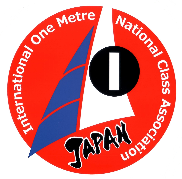 　　　日本IOMクラス協会第４回競技会（ランキング戦-4）　2019レ　ー　ス　公　示◎場　　所　静岡県磐田市竜洋Ｂ＆Ｇ海洋センター　しおさい湖	〒4380233静岡県磐田市駒場6866-27◎期　　日　2019年11月3日（日曜日）～4日（振替休日）　◎主　　催　インターナショナルワンメーター日本クラス協会(IOM NCA Japan)◎適用規則　2017～20 セーリング競技規則及び付則Ｅ 帆走指示書 実施要項を適用。◎参加資格　IOM 日本クラス協会会員で当該クラスの計測証明を有する艇を使用する者◎参加費用　￥8,000（参加申し込み時￥5,000前納、不参加時返金しません。）（宿泊、懇親会費別途）　◎日　　程　１１月3日　	午前 9時3０分～　  現地集合　受付、計測・使用バンド決定　　　　　　　　　　　　　　	午前１0時3０分　 　開会式　競技開始 　　　　　　　　　　　 　 	午後１６時００分	   初日競技終了　　　　　　１１月4日　　午前 ９時００分　　 ２日目競技再開　　　　　　　　　　　　　	午後１５時００分　　競技終了　表彰式◎参加申込　参加希望者は．申込金￥￥5,000を添えて下記まで申し込み下さい。◎申込先　　室川　広樹　ムロカワ　ヒロキ　murokawa813@katch.ne.jp  090-4084-6444            振込口座　ゆうちょ銀行：記号　12170　番号　30088641　ムロカワ　ヒロキ　　　　　　他行からは　店名　二一八（ニイチハチ）　店番　218　普通預金　口座番号　3008864◎申込期限　2019年10月25日（金曜日）必着のこと。準備の都合があります。ご協力下さい。◎参加登録　申込受け付け順にて登録する。登録者には、受付受理通知を　お送りします。◎使用電波　２７ＭＨｚ　ナローバンド対応（認定機種）０１～１２バンドを用意の事。　　　　　　４０ＭＨｚ　ナローバンド対応（認定機種）６１～７５バンドを用意の事。　　　　　　２．４ＧＨｚ　　　　　　◎大会成立　大会参加数５艇以上、第１レース終了で成立とする。◎レース委員長　　：  未定　当日発表     ◎プロテスト委員長：  未定　当日発表   ◎テクニカル委員長：  未定　当日発表 ◎表　　彰　IOM NCA Japan第１位～第３位　記念品◎宿　　泊　費用は個人負担となります。竜洋内のコテージにて１人１泊￥4,500（朝食込）（先着20名まで）◎その他	11/2前泊希望者用にコテージ予約有り、８名まで宿泊可。申込時に前泊希望と記載下さい。ランキング戦-4（年間計４～６戦の内、2戦程度を捨てレースとする予定）キリトリ  参加申込金　￥5,000を同封又は振込の上、参加を申し込みます。
私は「セーリング競技規則・付則Ｅ」および本大会を統制しているその他の全ての規則に順じることに同意します。署名：　                 　　　　　　　　IOMNCA競技委員長：竹本孝弘　　　　　　　　　　　　　　 【参加申込書】       　　　　　　　　    　　　　2019年　10月　　日　　　　　　　　　　　　　　 【参加申込書】       　　　　　　　　    　　　　2019年　10月　　日　　　　　　　　　　　　　　 【参加申込書】       　　　　　　　　    　　　　2019年　10月　　日　IOM NCA Japan 御中　IOM NCA Japan 御中艇体番号　　　 :艇種名　　　　 :艇体番号　　　 :艇種名　　　　 :ﾌﾘｶﾅ　　艇体番号　　　 :艇種名　　　　 :艇体番号　　　 :艇種名　　　　 :氏名　メールアドレス：セール番号　  :セール番号　  :住所　　　　　　　　　　　使用セールメーカー:　 電話　　　　　　　　　 電話　　　　　　　　　　使用バンド　　　　　　２,４ＧＨｚ　　２７Ｍｈｚ　　４０Ｍｈｚ　　　使用バンド　　　　　　２,４ＧＨｚ　　２７Ｍｈｚ　　４０Ｍｈｚ　　　使用バンド　　　　　　２,４ＧＨｚ　　２７Ｍｈｚ　　４０Ｍｈｚ　　参加費残￥3,000　　②宿泊￥3,500　・要・不要　　③宴会￥3,000　・要・不要　④朝食￥1,000　・要・不要　⑤　11/4日昼弁当￥500　・要・不要　　⑤迄全て要の方は、合計　￥11,000を受付時に御支払下さい。　　　　　　  参加費残￥3,000　　②宿泊￥3,500　・要・不要　　③宴会￥3,000　・要・不要　④朝食￥1,000　・要・不要　⑤　11/4日昼弁当￥500　・要・不要　　⑤迄全て要の方は、合計　￥11,000を受付時に御支払下さい。　　　　　　  参加費残￥3,000　　②宿泊￥3,500　・要・不要　　③宴会￥3,000　・要・不要　④朝食￥1,000　・要・不要　⑤　11/4日昼弁当￥500　・要・不要　　⑤迄全て要の方は、合計　￥11,000を受付時に御支払下さい。　　　　　　  